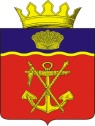 АДМИНИСТРАЦИЯКАЛАЧЁВСКОГО МУНИЦИПАЛЬНОГО РАЙОНА                       ВОЛГОГРАДСКОЙ ОБЛАСТИ			 ПОСТАНОВЛЕНИЕот  02.11.2023 г.						 		№ 1007О внесении изменений в постановление администрации Калачевского муниципального района Волгоградской области от 26.06.2019г. № 590 «Об утверждении перечней видов обязательных работ, объектов для отбывания уголовного наказания         в виде обязательных работ и мест отбывания наказания в виде исправительных работ              на территории Калачевского муниципального района Волгоградской области»В соответствии с Уголовным кодексом Российской Федерации, Уголовно-исполнительным кодексом Российской Федерации, Федеральным законом от 06.10.2003        № 131-ФЗ «Об общих принципах организации местного самоуправления в Российской Федерации», на основании письма начальника филиала по Калачевскому району ФКУ УИИ УФСИН России по Волгоградской области от 01.11.2023 г. № 35/ТО/25/18-2560, администрация Калачевского муниципального районапостановляет:1. Внести следующие изменения в постановление администрации Калачевского муниципального района Волгоградской области от 26.06.2019г. № 590 «Об утверждении перечней видов обязательных работ, объектов для отбывания уголовного наказания в виде обязательных работ и мест отбывания наказания в виде исправительных работ на территории Калачевского муниципального района Волгоградской области» (далее – Постановление):1.1. Приложение № 2 к Постановлению «Перечень объектов, определенных для отбывания осужденными  уголовного наказания в виде обязательных работ на территории Калачевского муниципального района» изложить в новой редакции согласно приложению       к настоящему постановлению.2. Настоящее постановление подлежит официальному опубликованию.3. Контроль исполнения настоящего постановления оставляю за собой.И.о. Главы Калачёвского муниципального района                                                                Н.П. ЗемсковаПриложение N 2к постановлениюадминистрации Калачевскогомуниципального районаот 02.11.2023г. № 1007ПЕРЕЧЕНЬОБЪЕКТОВ, ОПРЕДЕЛЕННЫХ ДЛЯ ОТБЫВАНИЯ ОСУЖДЕННЫМИ УГОЛОВНОГОНАКАЗАНИЯ В ВИДЕ ОБЯЗАТЕЛЬНЫХ РАБОТ, НА ТЕРРИТОРИИКАЛАЧЕВСКОГО МУНИЦИПАЛЬНОГО РАЙОНАNп/пНаименование организациитерритория Калачевского городского поселениятерритория Калачевского городского поселения1МУП «Калачводоканал»2МУП «Калачжилэксплуатация»3МБУ «Благоустройство»4МБУ «Дорожник»5МУП «Калачтеплосервис»6МУП «Калачтеплосети»7МКУ «Хозяйственное обслуживание административных зданий»8МУП БО «Мемориал»территория Береславского сельского поселениятерритория Береславского сельского поселения9Администрация Береславского сельского поселения Калачевского муниципального района10МУП «Береславское Коммунальное хозяйство»территория Бузиновского сельского поселениятерритория Бузиновского сельского поселения11Администрация Бузиновского сельского поселения Калачевского муниципального района12МУП «Бузиновское Коммунальное хозяйство»территория Голубинского сельского поселениятерритория Голубинского сельского поселения13Администрация Голубинского сельского поселения Калачевского муниципального района14МУСП «Голубинское»15МУП «Голубинское Коммунальное хозяйство»территория Зарянского сельского поселениятерритория Зарянского сельского поселения16Администрация Зарянского сельского поселения17МУП «КХ Варваровское»территория Ильевского сельского поселениятерритория Ильевского сельского поселения18Администрация Ильевского сельского поселения19МУП «Ильевское КХ»территория Крепинского сельского поселениятерритория Крепинского сельского поселения20Администрация Крепинского сельского поселения21МУП «Крепинское КХ»территория Логовского сельского поселениятерритория Логовского сельского поселения22Администрация Логовского сельского поселения23ГКУЗ «Волгоградская областная психиатрическая больница N 1»территория Ляпичевского сельского поселениятерритория Ляпичевского сельского поселения24Администрация Ляпичевского сельского поселениятерритория Мариновского сельского поселениятерритория Мариновского сельского поселения25Администрация Мариновского сельского поселения26МУП «Мариновское КХ»территория Приморского сельского поселениятерритория Приморского сельского поселения27Администрация Приморского сельского поселениятерритория Пятиизбянского сельского поселениятерритория Пятиизбянского сельского поселения28Администрация Пятиизбянского сельского поселениятерритория Советского сельского поселения29Администрация Советского сельского поселения30МКУ «Административно-хозяйственная служба Советского сельского поселения»